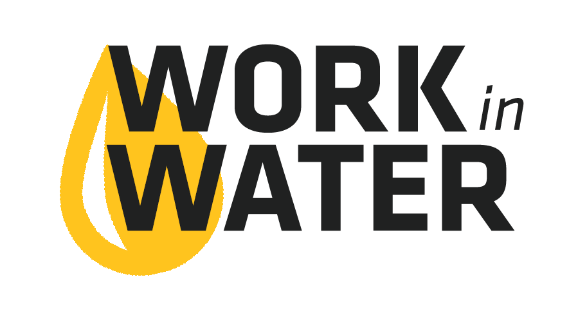 Utilities Staff Internship SurveyNow that you’ve hosted a Work in Water intern, we’d like to hear what you thought of the experience. Please answer the questions below as honestly as possible. We’ll use your feedback to continue to make the program the best it can be. Please check the box that most accurately describes how much you agree or disagree about your experience with the internship.What was the best thing about hosting an intern? What challenges, if any, did you have during this experience? What suggestions do you have for Work in Water to help address these challenges?What could be done to improve the internship experience for you?Strongly AgreeAgreeNeither Agree Nor DisagreeDisagreeStrongly DisagreeI was well-prepared in advance to host an intern.I received good support from the Work in Water program or my manager/supervisor during the internship.The intern was engaged during his/her internship. The intern seemed to learn a lot about a career in water treatment. The intern was a valuable addition to our workplace. The intern did meaningful work while at our workplace.  Hosting an intern was a good use of my or my co-workers’ time.As I result of this experience, I would host an intern again.